Transición de enfoques innovadores –Condado de Alleghany - Valores y PrioridadesParent Driven. Partner Connections. Systems Change Focused. _______________________________________________________________________________________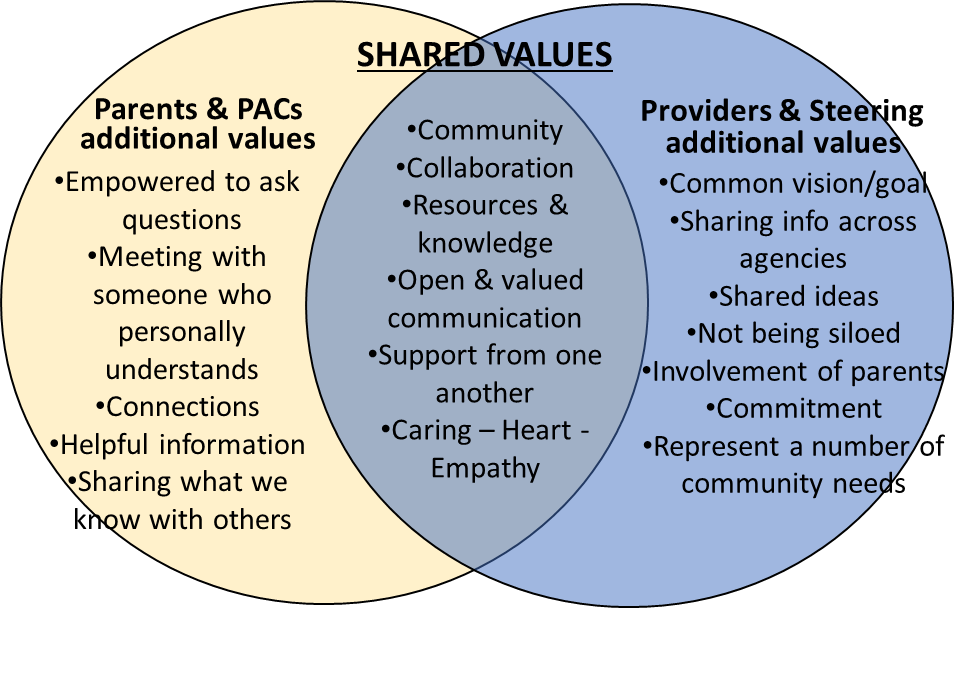 Cómo se han respetado o podrían respetarse los valoresBasado en los aportes de los padres y proveedoresDentro de la participación de los padres y los PACDentro de la conexión con el proveedor y en las reuniones del Comité DirectivoCelebrar reuniones en horarios convenientes para los padres.Información y recursos que brindamos a la comunidad (por ejemplo, Facebook Live y boletín informativo, guía de recursos comunitarios)Tarjetas de regalo para honrar el valor de su tiempo.Intercambio de información debido a relaciones que pueden beneficiar a las familias a las que servimos.Solicite la opinión de los padres sobre las necesidades de capacitación y otras prioridades del proyecto.Enlace entre cliente y recurso.Comunicarse con los padres mediante su método preferido, es decir, Facebook, correo electrónico, en persona, llamada telefónica o mensaje de texto.Oportunidades formales de capacitación y educación para proveedores y familias (posibles gracias al aprovechamiento y maximización de la financiación)Tener a alguien que entienda personalmente con qué se enfrentan las familias a diario.Reducir la duplicación trabajando juntos en proyectos prioritarios.Proporcionar cuidado infantilSostenibilidad del Grupo y del ProyectoJunio ​​de 2019 y más alláAgencia puntual/socio Comunitario en el FuturoAlleghany PAC Por determinar Alleghany Partnership for Children dispuesta a seguir brindando espacio, cuidado infantil y comenzar a cubrir alimentos.NECESIDADalguien que dirija la reunión o financiación para cubrir una persona que dirija las reunionesincentivos para las familias o financiación para obtener los incentivosComité Directivo de AlleghanyLICC hora de reuniónNECESIDADCopresidentes para ayudar a dirigir las reuniones y tomar notas.Boletin informativoNorma con P2PIEP FolletosDisponible en el sitio web de AppHealthCareConozca las Señales, Actúe TempranoCDC websiteGuía de Recursos y ReferenciasDisponible en el sitio web de AppHealthCareTemas clave a ConsidererBasado en los aportes de los padres y proveedoresEquipo MedicoComunidad/culturaSalud conductualTransporteVoz de los padresEducación de los padres sobre sus derechos.Ideas Adicionales a ConsidererBasado en los aportes de los padres y proveedoresTemas de formaciónProblemas de comunicación (posible Clínica de Comunicaciones Jennifer Van-Gilder)No verbalProblemas de dyslexiaPruebas de comunicaciónRecursos para el autismoCómo hablar con su medicoIEPEvaluación inicialReunionesDerechos de los padresTerrores nocturnosNutriciónNecesidades especialesAlimentación por condaPubertad/Hormonas: qué sucede y cómo afecta de manera diferente a sus hijosAbuelos y parentescoODD/OCDProcesamiento sensorialAmpliar la guía de información/libro de recursos actual sobre los problemas que enfrentan los padres con necesidades especiales con un artículo sobre cómo comunicarse de manera efectiva.Estructura, Misión, Visión: se necesita conversación